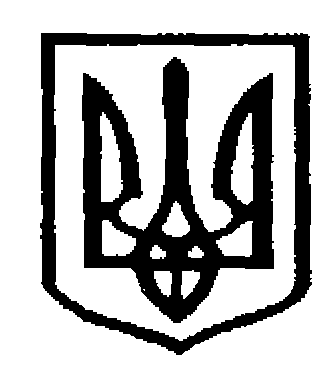 У К Р А Ї Н АЧернівецька міська радаУправління  освіти             Н А К А З 09.10.2023                                                                                                 № 253Про проведення  міського етапу Всеукраїнського спортивно-масового заходу «Cool Games» серед учнів закладів загальної середньої освіти Чернівецької міської  територіальної громадиНа виконання Закону України «Про освіту»,  наказу Міністерства освіти і науки України № 486 від 21.07.2003 року «Про систему організації фізкультурно-оздоровчої та спортивної роботи в дошкільних, загальноосвітніх, професійно-технічних та позашкільних навчальних закладах»,  Регламенту проведення  Гімназіади  серед учнів закладів загальної середньої освіти  Чернівецької міської територіальної громади у                    2023–2024н.р., Н А К А З У Ю :Провести змагання міського етапу Всеукраїнського спортивно-масового заходу «Cool Games» серед учнів закладів загальної середньої освіти Чернівецької міської  територіальної громади на базі гімназії № 14, згідно додатку.Головним суддею змагань призначити Мироник М.В., вчителя                 гімназії № 14.Суддями змагань призначити Барчук В.П., Гігу М.М., Збіхлі В.А., Сурняка І.М., Калинчука О., Мельничука В.П., Слободяна В.Р.Головному судді змагань Мироник М.В.: Надати підсумковий протокол змагань до управління освіти. Проведення змагань здійснювати з урахуванням безпекових вимог та  з дотриманням норм законодавства.5.  Директорам закладів загальної середньої освіти: 5.1. Забезпечити: 5.1.1. участь шкільних команд у змаганні.5.1.2. Проведення інструктажів з безпеки життєдіяльності та охорони праці з керівниками і представниками команд та учасниками змагань.5.1.3. Надання заявки від закладу освіти на участь команди у змаганні, при реєстрації команди.6.2.  Допускати до участі в змаганні учнів основної медичної групи.     7. В.о. директора гімназії № 14 (Зендик О.Д.):    7.1. забезпечити присутність медичного працівника закладу на змаганнях.    7.2. Здійснювати додаткову перевірку стану спортивного обладнання та споруд, перед початком змагань, про що скласти акт відповідного зразка.9. Наказ розмістити на інформаційному сайті управління освіти.   10. Контроль за виконанням цього наказу покласти на заступника начальника управління, начальника відділу забезпечення якості та стратегічного розвитку ЗЗСО Альону ОНОФРЕЙ.Начальник  Управління  освіти                                           Ірина ТКАЧУКПогоджено:Заступник начальника управління, начальник відділу забезпеченняякості та стратегічного розвиткуЗЗСО Управління  освіти                                                  Альона ОНОФРЕЙ    Виконавець:Головний спеціаліст Управління                                     Руслан ФЕДЮК